Ruotsinsuomalaiset Eläkeläiset	TOIMINTASUUNNITELMA 2017YleistäRuotsinsuomalaiset Eläkeläiset Liitto (RSE) toimii ruotsinsuomalaisten vähemmistön etu-, kulttuuri- ja harrastusjärjestönä. RSE edistää ruotsinsuomalaisten ikäihmisten yhteisiä sosiaalisia ja kulttuurisia pyrkimyksiä, demokraattisuutta, tasa-arvoa ja yhdenvertaisuutta sekä järjestössä että yhteiskunnassa.RSE:n tavoitteena on ikäihmisten suomen kielen ja ruotsinsuomalaisen kulttuurin sekä vähemmistöaseman vahvistaminen ja kehittäminen. Liiton pyrkimyksenä on edesauttaa seniorikansalaisten halua ilmaista ja kehittää omaa identiteettiään.  Erityisesti suomenkielinen vanhustenhuolto ja omakieliset vanhuspalvelut ovat RSE:n tavoitteita.Vuoden 2017 teema on ”Yhdessä”. Tämä tarkoittaa, että juhlistamme yhdessä sitä, että Suomi täyttää 100 vuotta. Tämä tarkoittaa myös sitä, että RSE panostaa ystävä- ja vapaaehtois-toimintaan sekä tähän liittyvään koulutukseen. Tuetaan ja kannustetaan ikäihmisten osallistumista ruotsinsuomalaisten järjestötoimintaan, harrastamaan ja vaikuttamaan. RSE:n tavoitteena on lisäksi edistää eläkeläisten terveyden ja toimintakyvyn säilymistä ja siten ehkäistä yksinäisyyttä ja syrjäytymistä.RSE on mukana RSKL:n erityisliittojen välisessä yhteistyössä, jossa vuorovaikutuksessa kehitetään erityisesti ruotsinsuomalaisten vähemmistöaseman vahvistamista sekä suomen kielen elvyttämistä kunkin järjestön keskeiset toimintatavoitteet huomioon ottaen ja niitä yhteistyössä edistäen.Kansalaisjärjestöjen, niin myös Ruotsinsuomalaiset Eläkeläiset Liiton, toiminta perustuu jäsenistön innostuneisuuteen, aktiivisuuteen ja vaikuttamisen haluun. RSE jatkaa aktiivisesti uusien jäsenten hankkimista perusjärjestötasolla. Panostetaan ja kehitetään uudistumiskykyisesti yhteisiä teemoja ja tapahtumia, jotka innostavat ja varmistavat uusien jäsenten kiinnittymisen jäsentoimintaan.Vähemmistö- ja etujärjestötyöRSE tiedottaa ja valvoo kansallisia vähemmistöjä ja vähemmistökieliä koskevan lain, sosiaalipalvelulain ja siihen 1.1.2011 voimaantulleen värdegrund /arvopohja-uudistuksen sekä vapaa-valintalain toteutumista. RSE seuraa lakien toteutumista koskien oikeutta suomenkieliseen vanhustenhoitoon niin hallintoalueen kunnissa kuin muissakin kunnissa.Etujärjestötyössä panostetaan edelleen suomenkielisten vanhuspalvelujen toimivuuteen, käynnistämiseen ja henkilökunnan saatavuuteen.RSE jatkaa edunvalvontaa Ruotsin hallituksen eläkeläiskomiteassa.Liitto toimii ruotsinsuomalaisen vanhusasiamiehen nimeämiseksi. Järjestön kehitystyöJärjestön edustajia koulutetaan yhteistyössä RSKL:n kanssa piiritasolla osallistumaan vähemmistölain mukaiseen neuvonpitoon ja dialogeihin kunta-, alue- ja valtiotasolla. Korostetaan sitä, että neuvonpidoissa tulee ottaa esille laaja ja kaikkia ruotsinsuomalaisia ikäihmisiä koskeva näkökulma, eikä ainoastaan oman organisaation jäsenten tarpeet. Koulutusten tarve kasvaa ja liiton edustajat osallistuvat kouluttajina lukuisiin alueellisiin vähemmistökoulutuksiin ja informaatiotilaisuuksiin.Toimintavuoden aikana RSE panostaa perusjärjestöjen jäsenhuoltoon ja toiminnan kehittämiseen ja tehostaa liiton ja piirien yhteistoimintaa mm. kehitystyössä ja työskentelee tasa-arvon toteutumiseksi järjestön kaikilla tasoilla. Kansanterveystyö, hyvinvointi ja liikuntaRSE toimii jäsenistönsä henkisen ja ruumiillisen hyvinvoinnin edistämiseksi mm. jatkamalla "Terveys ja hyvinvointi” -teemaa yhteistyössä piirien ja perusjärjestöjen kanssa. RSE tähtää siihen, että täysi elämä jatkuu harrastaen, viihtyen ja vaikuttaen. RSE jatkaa työtä liikuntaryhmien ja opintokerhojen käynnistämiseksi ja tukee leiritoimintaa. KulttuuriRSE vaalii, kehittää ja välittää ruotsinsuomalaista kulttuuria. Liitto kannustaa eläkeläisten kulttuuriryhmien kuten laulu-, musiikki-, maalaus- ja kirjallisuuskerhojen sekä teatteriryhmien käynnistämistä yhteistyössä mm. opintoliittojen ja Harrastajateatteriliiton kanssa.RSE toimii ruotsinsuomalaisen ja suomalaisen kulttuurin välittämiseksi esi- ja vapaa-kouluissa. Jäsenistöä kannustetaan tukemaan lasten ja nuorten identiteetin kehitystä ja suomenkielen opiskelua osallistumalla mm. keskusliiton lauantaikoulujen ja kielen elvyttämiseen liittyvään toimintaan.RSE toimii perusjärjestöjen yhteistyön kehittämiseksi suomenkielisen vanhustenhoidon instituutioiden ja osastojen kanssa kulttuurin välittämiseksi ikäihmisille. Senioritanssin työryhmä jatkaa työtään uusien tanssiryhmien ja piiritason toiminnan kehittämiseksi, suunnittelee ohjelmia, uudistaa tanssitoimintaa ja kouluttaa ryhmien ohjaajia.Koulutus ja opintotoimintaRSE kouluttaa luottamushenkilöitään ja jäsenistöään ja kannustaa heitä käyttämään oikeuksiaan. Liitto toimii aktiivisesti opinto- ja koulutustoiminnan lisäämiseksi ja kehittämiseksi. Piirejä kannustetaan järjestämään opinto-ohjaajakoulutusta yhteistyössä keskusliiton ja opintoliittojen kanssa. Perusjärjestöjä tuetaan nykytekniikkaan liittyvien kännykkä-, digikamera -, tietokone- ja ”kirjanpitoa tietokoneella” -opintokerhojen käynnistämisessä.  Sama koskee myös terveyteen ja hyvinvointiin liittyvien kerhojen käynnistämistä. Tarvittaessa järjestämme myös aineopintoja kurssien ohjaajille.TiedottaminenRSE tehostaa tiedotusta liiton tavoitteista, toiminnasta ja tapahtumista yhteiskirjeen, tiedotteiden, kotisivun, sosiaalisen median, rskl.se -jäsenlehden sekä Ruotsin Suomalainen -lehden kautta. Liitto tiedottaa jäsenlehdessä, kotisivulla ja sosiaalisessa mediassa sekä muissa tiedotteissa edellä mainituista laeista, muutoksista sekä oikeuksista.RSE tiedottaa myös suomenkielisen vanhustenhoidon tärkeydestä ja oikeuksista siihen sekätiedottaa omaishoitajia heidän oikeuksistaan. Liitto ottaa myös esille suomenkielisen hoitohenkilökunnan kouluttamisen tarpeen yhteyksissään päättäjiin.Vuoden 2017 aikana RSE
järjestää Kulttuuripäivät maaliskuussa Helsingin risteilynä osallistuu Suomi 100 vuotta -juhlatapahtumiin  osallistuu RSKL-järjestön kehityspäiville osallistuu Ruotsinsuomalaisten valtuuskunnan työskentelyyn  osallistuu RSKL:n kesäfestivaalille  osallistuu Ulkosuomalaisparlamentin 9. Täysistuntoon ja samalla 20 vuotis -juhlaistuntoon 16.-17.6.2017Osallistuu RSKL 60-v. juhlaristeilyyn 17.-18.9.2017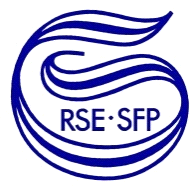 